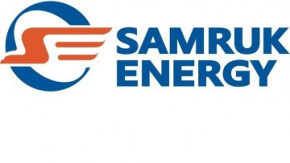 ҚАЗАҚСТАННЫҢ ЭЛЕКТР ЭНЕРГЕТИКАСЫ САЛАСЫНЫҢ НАРЫҒЫН ТАЛДАУ2023 ЖЫЛҒЫ ҚАҢТАР-ЖЕЛТОҚСАНДайындаған: «Нарықты талдау және дамыту» департаментіБайланыс ақпараты: 8 (7172) 69-24-04ҚАНТАР, 2024 ж.Қазақстан БЭЖ-інде электр энергиясын өндіруЖүйелік оператордың деректері бойынша ҚР Электр станциялары 2023 жылғы қаңтар-желтоқсанда 112 823,1 млн.кВтсағ электр энергиясын өндірді, бұл 2022 жылғы ұқсас кезеңнен 42,8 мың. кВтсағ немесе 0,04%-ға көп. Қазақстан БЭЖ-нің батыс және оңтүстік аймағында өндірістің төмендеуі байқалды. 		млн. кВтсағ1.1 ҚР облыстары бойынша электр энергиясын өндіру 2023 жылғы қаңтар-желтоқсанда 2022 жылғы ұқсас кезеңмен салыстырғанда электр энергиясын өндіру Ақтөбе, Алматы, Абай, Жетысу, Қарағанды, Қостанай, Маңғыстау, Солтүстік Қазақстан және Түркістан облыстарында айтарлықтай өсті. Сонымен қатар, электр энергиясын өндірудің төмендеуі Ақмола, Атырау, Шығыс Қазақстан, Жамбыл, Павлодар, Ұлытау, Қызылорда және Батыс Қазақстан облыстарында байқалды.млн. кВтсағ1.2 Энергия холдингтері мен ірі энергия өндіруші ұйымдардың электр энергиясын өндіруі2022 жылғы қаңтар- желтоқсан айларында энергия холдингтері мен ірі энергия өндіруші ұйымдардың электр энергиясын өндіруі 49 444,9 млн.кВтсағ құрады, бұл 2022 жылғы ұқсас кезеңнен (48 433,5  млн. кВтсағ) 1 011,4 млн. кВтсағ-қа аз, ал олардың жалпы өндіріс көлемінің жиынтық үлесі 43,7% - құрады.1.3 «Самұрық-Энерго» АҚ энергия өндіруші ұйымдарының электр энергиясын өндіруі«Самұрық-Энерго» АҚ энергия өндіруші ұйымдарының электр энергиясын өндіру көлемі 2023 жылғы қаңтар-желтоқсан айларында 35 330,0 млн.кВтсағ құрады, 2022 жылдың ұқсас кезеңінің көрсеткіштерімен салыстырғанда электр энергиясын өндірудің төмендеуі 554,4 млн.кВтсағ немесе 1,5%-ды құрады. млн. кВтсағ1.4 Қазақстанның электр энергиясын өндіруде энергия холдингтерінің 
және ірі энергия өндіруші ұйымдардың үлестеріТөменде келтірілген кестеден көріп отырғанымыздай, «Самұрық-Энерго» АҚ компаниясының Қазақстанның электр энергиясы нарығындағы үлесі көшбасшы болып қалуда және 31,3% - ды құрайды. 1.5 «Самұрық-Энерго» АҚ Энергия өндіруші ұйымдарының түрлері бойынша электр энергиясын өндіру, млн. кВтсағ Қазақстан БЭЖ-інде электр энергиясын тұтыну2023 жылғы қаңтар-желтоқсанда өнеркәсіп жұмысының қорытындыларыӨндірістің өсуі тау-кен өндіру өнеркәсібі және карьерлерді қазуда – 4,6%, өңдеу өнеркәсібінде – 4,1%, электр энергиясымен, газбен, бумен, ыстық сумен және ауаны кондициялаумен жабдықтауда – 1,8%, сумен жабдықтау; қалдықтарды жинау, өңдеу және жою, ластануды жою бойынша қызметте 1,9% байқалады.Өңірлер бойынша өнеркәсіптік өндіріс индекстерінің өзгеруіөткен жылғы тиісті кезеңге %-бен, өсуі +, төмендеуі –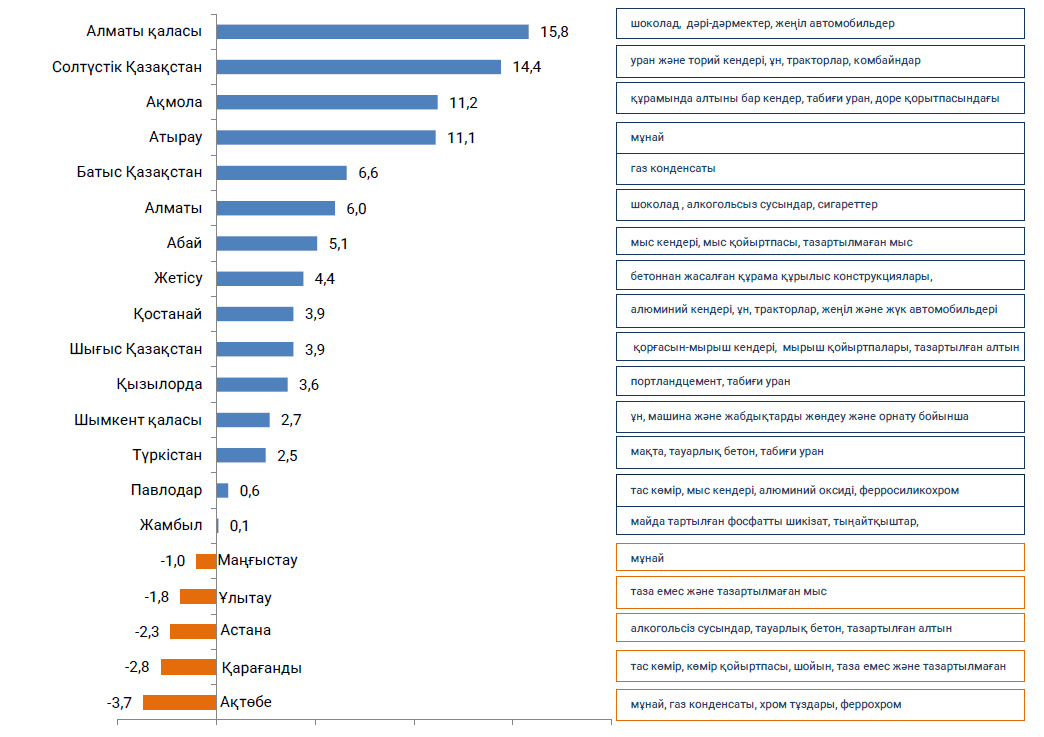 2.2 Аймақтар мен облыстар бойынша электр энергиясын тұтынуЖүйелік оператордың деректері бойынша 2023 жылғы қаңтар-желтоқсанда республиканың электр энергиясын тұтыну серпінінде 2022 жылғы көрсеткіштермен салыстырғанда 2 123,07 млн.кВтсағ немесе 1,88%-ға төмендеу байқалды. Мәселен, республиканың солтүстік және оңтүстік аймақтарында тұтыну 1,23% және 4,23% - ға өсті.млн. кВтсағ2.3 Энергия холдингтері мен ірі энергия өндіруші ұйымдар тұтынушыларының электр энергиясын тұтынуы2023 жылғы қаңтар-желтоқсан айларында энергия холдингтері мен ірі энергия өндіруші ұйымдардың тұтынушыларының электр тұтынуының төмендеуі байқалады.млн. кВтсағ2023 жылғы қаңтар-желтоқсан «Самұрық-Энерго» АҚ компанияларының электр энергиясын тұтынуының 306,1 млн.кВтсағ өсуі байқалады немесе 2022 жылғы ұқсас көрсеткіштермен салыстырғанда 4% - ға өсті.млн. кВтсағ2.4 Қазақстанның ірі тұтынушыларының электрді тұтынуы2023 жылғы қаңтар-желтоқсан 2022 жылғы ұқсас кезеңге қарағанда ірі тұтынушылар бойынша электр энергиясын тұтыну 437,4 млн.кВтсағ немесе 1,2% - ға төмендеу байқалды.млн. кВтсағ2.5 Электр энергиясын эскпорттау-импорттауЭлектр энергиясын өндіру-тұтынуды теңгерімдеу мақсатында 2023 жылғы қаңтар-қазанда РФ-ға экспорт 1 152,9 млн.кВтсағ, РФ-дан импорт 2 211,6 млн. кВтсағ құрады.млн. кВтсағКөмірҰлттық статистика бюросының ақпараты бойынша, Қазақстанда 2023 жылдың қаңтар-желтоқсан 112 740,6 мың тонна тас көмір өндірілген, бұл 2022 жылдың сәйкес кезеңімен салыстырғанда 1 % - ға азайды (113 931,4 мың тонна).мың тонна2023 жылғы қаңтар-желтоқсан өткізілген көмір көлемі 42 927 мың тоннаны құрады, оның ішінде ҚР ішкі нарығына 32 719 мың тонна, бұл 2022 жылғы ұқсас кезеңге (32 325 мың тонна) қарағанда 1,1% -ға көбейді және экспортқа (РФ) –                        9 772 мың тонна, 2022 жылдың сәйкес кезеңіне қарағанда (10 084 мың тонна), бұл 3,1% - ға азайды. 2023 жылдың қаңтар-желтоқсан айларындағы көрсеткіштер бойынша ұқсас көрсеткіштермен салыстырғанда 2022 жылы «Богатырь Көмір» ЖШС-де көмір сату 82 мың тоннаға көбейгені байқалады.мың тоннаЖаңартылған энергия көздеріҚР-дағы ЖЭК көрсеткіштеріҚазақстан «жасыл экономикаға» көшу жөніндегі векторды қабылдаған сәттен бастап Электр энергетикасы саласы реформалаудың Елеулі жолынан өтті.Мемлекет белгіленген нысаналы индикаторларға қол жеткізу үшін жаңартылатын энергия көздері секторын (бұдан әрі – ЖЭК) дамытуды қолдаудың қажетті шараларын құрды.- 2020 жылға қарай электр энергиясын өндірудің жалпы көлеміндегі ЖЭК үлесінің 3% - ы (қол жеткізілді);- 2030 жылға қарай электр энергиясын өндірудің жалпы көлеміндегі ЖЭК үлесінің 15% ;- 2050 жылға қарай электр энергиясын өндірудің жалпы көлеміндегі баламалы және ЖЭК үлесінің 50%.Қазақстандағы ЖЭК-тің үлкен ресурстық әлеуетін ескере отырып, сондай-ақ ЖЭК-ті дамытуды қолдаудың жасалған шарттары есебінен соңғы 7 жылда ЖЭК объектілерінің белгіленген қуаты 11 есеге жуық өсті.ҚР ЖЭК көрсеткіштеріҚорытындысы бойынша республикада белгіленген қуаты 2525 МВт болатын 130 ЖЭК нысаны жұмыс істейді. (46 ЖЭС-1107,5 МВт; 44 СЭС - 1148 МВт; 37 ГЭС – 267,4 МВт; 3 БиоЭС-1,77 МВт)Жүйелік оператордың деректері бойынша 2023 жылғы қаңтар-қараша айларында ҚР ЖЭК (КЭС, ЖЭС, БГС, шағын СЭС) пайдалану объектілері электр энергиясын өндіру көлемі 6 149,4 млн.кВтсағ құрады. 2022 жылғы қаңтар- қараша айларымен алыстырғанда (4 642,7 млн.кВтсағ) өсім 1 506,7 млн.кВтсағ немесе 32,5 %-ды құрады. млн. кВтсағ ЖЭК қолдауға арналған Тариф		ЖЭК дамуын қолдау шеңберінде "ЖЭК дамуын қолдау жөніндегі есеп айырысу-қаржы орталығы" ЖШС (бұдан әрі – "РФО" ЖШС) ЖЭК объектілері өндіретін электр энергиясын орталықтандырылған сатып алуды жүзеге асырады.		Өз кезегінде, "РФО" ЖШС ЖЭК объектілерінен алынған электр энергиясының жалпы тұтынушыларға және білікті шартты тұтынушыларға бөледі.«Самұрық-Энерго» АҚ-ның таза электр энергиясын өндірудегі рөлі«Самұрық-Энерго» АҚ ЖЭК объектілерінің (КЭС, ЖЭС, шағын СЭС) электр энергиясын өндіруі 2023 жылғы қаңтар-қараша айларында 498,7 млн.кВтсағ құрады, бұл 2022 жылғы ұқсас кезеңімен салыстырғанда 27,3%-ға жоғары (2022 жылғы қаңтар-шілде айларына «Самұрық-Энерго» АҚ ЖЭК өндіруі 391,7 млн.кВтсағ құрады). 2023 жылғы қаңтар-желтоқсан айларында «Самұрық-Энерго» АҚ ЖЭК электр энергиясының үлесі ҚР-да ЖЭК объектілері өндіретін электр энергиясы көлемінің 8,1%-ын құрады, ал 2022 жылғы қаңтар- қараша айларында бұл көрсеткіш 8,4%-ды құрады. млн. кВтсағ№ АймақӨндіріс түріҚаңтар-желтоқсанҚаңтар-желтоқсанΔ, млн. кВтсағΔ, %№ АймақӨндіріс түрі2022ж2023жΔ, млн. кВтсағΔ, %ҚазақстанБарлығы112 865,9112823,1-42,8-0,04ҚазақстанЖЭС88623,487362,5-1260,9-1,4ҚазақстанГТЭС10940,511023,783,20,8ҚазақстанСЭС9185,18748,2-436,9-4,8ҚазақстанЖелЭС2361,83805,61443,861,1ҚазақстанКЭС1754,71881,7127,07,2ҚазақстанБГҚ 0,41,41,01СолтүстікБарлығы83907,184433,2526,10,61СолтүстікЖЭС73122,372902,3-220,0-0,31СолтүстікГТЭС2892,22862,6-29,6-1,01СолтүстікСЭС6082,15688,4-393,7-6,51СолтүстікЖелЭС1255,32383,91128,689,91СолтүстікКЭС554,8594,639,87,21СолтүстікБГҚ 0,41,41,02ОңтүстікБарлығы14441,514046,6-394,9-2,72ОңтүстікЖЭС9038,78379,6-659,1-7,32ОңтүстікГТЭС3103,03059,8-43,2-1,42ОңтүстікСЭС297,6212,9-84,7-28,52ОңтүстікЖелЭС805,51110,3304,837,82ОңтүстікКЭС1196,71284,087,37,33БатысБарлығы14517,314343,3-174,0-1,23БатысЖЭС6462,46080,6-381,8-5,93БатысГТЭС7750,77948,2197,52,53БатысЖелЭС301,0311,410,43,53БатысКЭС3,23,1-0,1-3,1№ ОблысҚаңтар-желтоқсанҚаңтар-желтоқсанΔ, млн. кВтсағΔ, %№ Облыс2022ж2023жΔ, млн. кВтсағΔ, %1Ақмола5357,35341,8-15,5-0,32Ақтөбе3680,74103,2422,511,53Алматы66516782,9131,92,04Атырау7201,47078,4-123,0-1,75Шығыс Қазақстан762,52278,21515,7198,86Жамбыл8120,56323-1797,5-22,17Батыс Қазақстан4686,54167,6-518,9-11,18Қарағанды636,1669,833,75,39Қостанай2317,92250,4-67,5-2,910Қызылорда9351,712209,82858,130,611Маңғыстау1066,9108720,11,912Павлодар635,5533,4-102,1-16,113Солтүстік Қазақстан49985014,516,50,314Түркістан4908748321,3-765,7-1,615Абай1610,52314,2703,743,716Жетісу1832,41892,960,53,317Ұлытау4869,91949,8-2920,1-60,0ҚР бойынша барлығы 112865,8112318,2-547,6-0,5№ п/пАтауы2022ж.2022ж.2023ж.2023ж.Δ 2023/2022жжΔ 2023/2022жж№ п/пАтауыҚаңтар-желтоқсанҚР-дағы үлесі, %Қаңтар-желтоқсанҚР-дағы үлесі, %млн. кВтсағ%Всего48 433,5 42,9%49 444,943,8%1 011,4 2,11.ERG19 230,9 17,0%19 163,417,0%-67,5 -0,42.ТОО «Казахмыс Энерджи»4 218,3 3,7%5 809,25,1%1 590,9 37,73.ТОО «Казцинк»2 693,6 2,4%2 330,72,1%-362,9 -13,54.АО «Арселлор Миттал»2 272,4 2,0%2 034,91,8%-237,5 -10,55.ТОО «ККС» 6 143,1 5,4%6 104,75,4%-38,4 -0,66.ЦАЭК5 087,9 4,5%5 596,05,0%508,1 10,07.АО «Жамбылская ГРЭС»3 647,6 3,2%3 067,62,7%-580,0 -15,98.Нефтегазовые предприятия5 139,74,6%5 338,44,7%198,7 3,9№Атауы2022ж.2022ж.2023ж.2023ж.Δ 2023/2022жжΔ 2023/2022жж№Атауықаңтар-желтоқсанҚР-дағы үлесі, %Қаңтар-желтоқсанҚР-дағы үлесі, %млн. кВтсағ%«Самұрық-Энерго» АҚ35 884,431,8%35 330,031,3%-554,4-1,5%1 «АлЭС» АҚ5 098,94,5%5 054,54,5%-44,4-0,9%2«Екібастұз ГРЭС-1» ЖШС23 048,020,4%22 869,620,3%-178,4-0,8%3«Екібастұз ГРЭС-2» АҚ6 002,55,3%5 658,95,0%-343,6-5,7%4«Шардара СЭС» АҚ518,30,5%529,50,5%11,22,2%5«Мойнақ ГЭС» АҚ972,80,9%832,40,7%-140,4-14,4%6«Samruk-Green Energy» ЖШС19,90,0%21,70,0%1,809,0%7Шелек ЖЭС «Энергия Семиречья» ЖШС88,30,1%220,80,2%132,50150,1%8«Бірінші жел электр станциясы» ЖШС135,70,1%142,60,1%6,95,1%№АтауыҚаңтар-желтоқсанҚаңтар-желтоқсанΔ, 
млн. кВтсағΔ, %№Атауы2022ж2023жΔ, 
млн. кВтсағΔ, %Қазақстан112 944,60115067,682 123,071,88%1Солтүстік аймақ72 624,5473521,24896,701,23%2Батыс аймақ 14 539,6714675,42135,750,93%3Оңтүстік аймақ25 780,4026871,021 090,624,23%оның ішінде. облыстар б-ша1Ақмола10 685,5111102,61417,103,90%2Ақтөбе 6 944,066681,32-262,74-3,78%3Алматы 11 442,0211955,35513,334,49%4Атырау 6 689,437073,22383,795,74%5Абай1266,7593159,921 893,16149,45%6Шығыс Қазақстан 9 045,517400,96-1 644,55-18,18%7Жетісу1 411,371600,90189,5313,43%8Жамбыл 4 982,684855,22-127,46-2,56%9Батыс Қазақстан2 549,622364,20-185,42-7,27%10Қарағанды 10 847,4315330,344 482,9141,33%11Қостанай 4 586,364591,975,600,12%12Қызылорда 1 935,072020,3585,284,41%13Маңғыстау 5 300,625238,01-62,61-1,18%14Павлодар 19 400,5419593,59193,051,00%15Солтүстік Қазақстан1 610,961700,4389,465,55%16Түркістан6 009,266439,21429,957,15%17Ұлытау8 237,393960,11-4 277,29-51,93%№АтауыҚаңтар-желтоқсанҚаңтар-желтоқсанΔ, млн. кВтсағΔ, %№Атауы2022ж2023 жΔ, млн. кВтсағΔ, %Барлығы43 584,342 051,6-1 532,8-4%1.ERG    14 925,9   14 458,4-467,5-3%2.«Қазақмыс Копрорациясы» ЖШС      3 792,0   3 168,1-623,9-16%3.«Казцинк» ЖШС      1 732,5   2 157,2424,725%4.«Арселор Миттал Теміртау» АҚ      3 343,4   2 935,3-408,2-12%5.«Қазақстан коммуналды жүйелері» ЖШС      6 865,2   6 779,4-85,8-1%6.«Орталық-Азия ЭК» АҚ      5 486,8   5 148,7-338,0-6%7.Жамбыл ГРЭС      2 391,3   2 343,7-47,5-2%8.Мұнай-газ кәсіпорындары      5 047,4   5 060,813,40%№ Атауы Қаңтар-желтоқсанҚаңтар-желтоқсанΔ, млн. кВтсағΔ, %№ Атауы 2022ж2023жΔ, млн. кВтсағΔ, %IАО «Самрук-Энерго»8 166,58 472,6306,14%1.ТОО «Богатырь-Комир»300,7304,53,81%2.АО «АлатауЖарык Компаниясы»1 012,01 076,064,06%3.ТОО «АлматыЭнергоСбыт»6 853,87 092,0238,23%№ ТұтынушыҚаңтар-желтоқсанҚаңтар-желтоқсанΔ, млн. кВтсағΔ, %№ Тұтынушы2022ж2023жΔ, млн. кВтсағΔ, %1«Арселор Миттал Теміртау» АҚ3 671,53 228,3 -443,2-12,12«Қазхром ТҰК» АФЗ АҚ (Ақсу)5 156,55 141,3 -15,2-0,33«Kazakhmys Smelting» ЖШС1 178,3538,9 -639,4-54,34«Қазмырыш» ЖШС2 662,32 697,8 35,51,35«Соколов-Сарыбай ТББ» АҚ1 359,41 281,4 -78,1-5,76«Қазақмыс Копрорациясы» ЖШС1 339,31 119,3 -220,0-16,47«Қазхром ТҰК» АФЗ АҚ (Ақтөбе)3 285,73 176,0 -109,7-3,38«Сәтпаев атындағы канал» РМК379,2543,5 164,243,39«YDD Corporation» ЖШС888,41 026,8 138,415,610«Өскемен титан-магний комбинаты» АҚ703,2683,3 -19,9-2,811«Атырау мұнай өңдеу зауыты» ЖШС728,4759,5 31,14,312«Тенгизшевройл» ЖШС1 904,91 954,4 49,52,613«ПАЗ» АҚ (Павлодар алюминий зауыты)963,8965,4 1,60,214«ҚЭЗ» АҚ (Қазақстан электролиз зауыты)3 558,43 737,7 179,35,015«Казақстан Темір Жолы» ҰК" АҚ3 518,03 683,7 165,74,716 «KEGOC» АҚ5 219,55 542,1 322,66,2БарлығыБарлығы36 516,936 079,5-437,4-1,2НаименованиеҚаңтар-желтоқсанҚаңтар-желтоқсанΔ, млн. кВтсағΔ, %Наименование2022ж2023жΔ, млн. кВтсағΔ, %Қазақстан экспорты-1 635,9-1 729,7-93,85,7Ресейге-1 416,2-1 152,9263,3-18,6Орталық Азияның БЭЖ-іне-219,7-576,8-357,0162,5Қазақстан импорты1 658,32 279,7621,337,5Ресейден1 358,32 211,6853,362,8Орталық Азиядан300,066,0-234,00Ауысым сальдосы «+» тапшылық, «-» артықшылық22,4550,0527,62352,6№ АймақҚаңтар-желтоқсанҚаңтар-желтоқсанΔ, мың тоннаΔ, %№ Аймақ2022ж2023жΔ, мың тоннаΔ, %1Павлодар68 388,169 486,7-1 098,61,6%2Қарағанды3 428433 586,6697,4-2,0%3Шығыс Қазақстан19,82,817-85,9%4Абай8 812,97 994,4818,5-9,3%ҚР бойынша барлығы113 931,4112 740,6-1190,8-1,0%№ АймақҚаңтар-желтоқсанҚаңтар-желтоқсанΔ, мың тоннаΔ, %2023/2022жж№ Аймақ2022ж2023жΔ, мың тоннаΔ, %2023/2022жжҚР-ның ішкі нарығы ҚР-ның ішкі нарығы 32 32532 7193941,2%РФ-ға экспортРФ-ға экспорт10 0849 772-312-3,1%БарлығыБарлығы42 40942 491820,2%№Атауы2022ж2022ж2023ж2023жΔ, млн. кВтсағΔ, %№АтауыҚаңтар-желтоқсанҚР-ғы үлесі, %Қаңтар-желтоқсанҚР-ғы үлесі, %Δ, млн. кВтсағΔ, % IҚР-дағы барлық өндіріс 101 897,1100%101 912,5100%15,40,0%IIҚР-дағы барлық ЖЭК,4 642,74,6%6 149,46,0%1 506,732,5%IIIЖЭК өндірісі, оның ішінде аймақтар б-ша:тиісті аймақтағы үлес, %тиісті аймақтағы үлес, %тиісті аймақтағы үлес, %тиісті аймақтағы үлес, %тиісті аймақтағы үлес, %тиісті аймақтағы үлес, %Солтүстік аймақ1 812,92,4%2 904,93,8%1 092,060,2%Оңтүстік аймақ2 554,019,6%2 956,523,3%402,515,8%Батыс аймақ275,82,1%282,32,2%6,52,4%IVЖЭК өндірісі, оның ішінде аймақтар б-ша:ҚР ЖЭК үлесі, %ҚР ЖЭК үлесі, %ҚР ЖЭК үлесі, %ҚР ЖЭК үлесі, %ҚР ЖЭК үлесі, %ҚР ЖЭК үлесі, %Солтүстік аймақ1 812,939,0%2 904,947,2%1 092,060,2%Оңтүстік аймақ2 554,055,0%2 956,548,1%402,515,8%Батыс аймақ275,85,9%282,34,6%6,52,4%VЖЭК өндірісі, оның ішінде түрлері б-ша:ҚР ЖЭК үлесі, %ҚР ЖЭК үлесі, %ҚР ЖЭК үлесі, %ҚР ЖЭК үлесі, %ҚР ЖЭК үлесі, %ҚР ЖЭК үлесі, %КЭС1 683,836,3%1 824,529,7%140,78,4%ЖЭС2 098,545,2%3 356,854,6%1 258,360,0%Шағын СЭС860,018,5%966,715,7%106,712,4%Био Газ Қондырғылары0,40,0%1,40,0%1,02,5№Атауы2022ж2022ж2023ж2023жΔ, млн. кВтсΔ, %№АтауыҚаңтар-желтоқсанҚР-ғы үлесі, %Қаңтар-желтоқсанҚР-ғы үлесі, %Δ, млн. кВтсΔ, %IС-Э ЖЭК, оның ішінде:391,78,4%498,78,1%107,027,31«АлЭС» АҚ шағын СЭС-інің каскады 43,7МВт162,73,5%158,32,6%-4,4-2,72«Samruk-Green Energy» ЖШС СЭС 2МВт + СЭС 1МВт18,50,4%5,40,1%-13,1-70,83 «Samruk-Green Energy» ЖШС ЖелЭС Шелек 5МВт18,50,4%14,10,2%-4,4-23,84«Бірінші жел электр станциясы» ЖШС ЖЭС 45 МВт121,32,6%126,02,0%4,73,95«Энергия Семиречья» ЖШС Шелек 60 МВтЖЭС70,71,5%194,93,2%124,2175,7